Karta pracy: Rozmnażanie i rozwój organizmów.Zadanie 1.Organizmy mogą rozmnażać się bezpłciowo i płciowo.Porównaj wpływ rozmnażania płciowego i bezpłciowego na różnorodność potomstwa, uwzględniając istotę (naturę biologiczną) tych procesów.Podaj dwa powody, dla których rozmnażanie płciowe jest dla organizmów korzystne.Poniżej przedstawiono pączkowanie stułbi i jeden ze sposobów rozmnażania się poziomki. Porównaj (wykorzystując rysunki) stopień podobieństwa genetycznego między osobnikami macierzystymi i potomnymi w przypadku stułbi i w przypadku poziomki. Przedstaw oraz uzasadnij wynik porównania.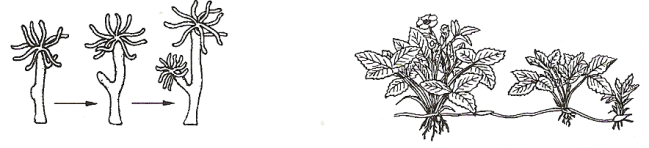 Zadanie 2.Poniżej przedstawiono dwie różne strategie rozrodu.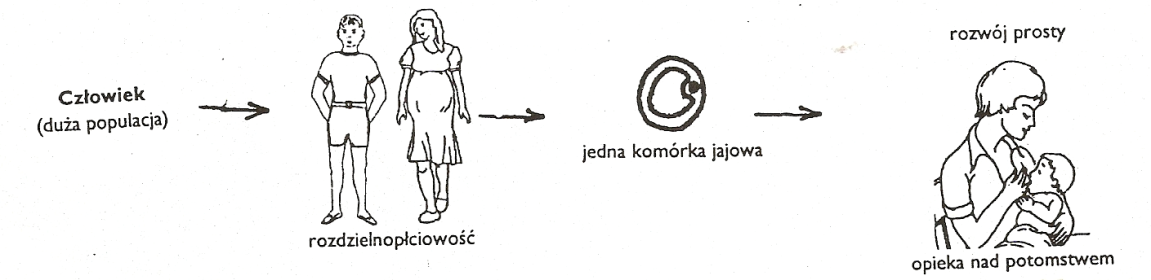 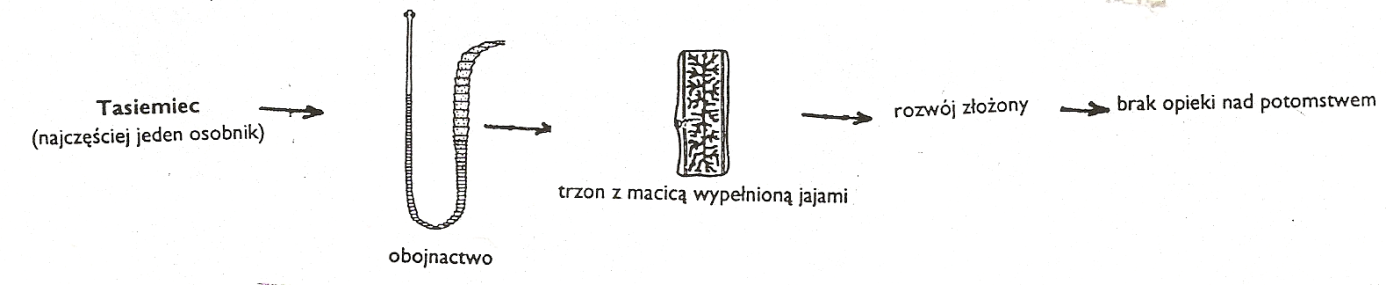 Zadanie 3.Na schematach A i B przedstawiono procesy spermatogenezy i oogenezy.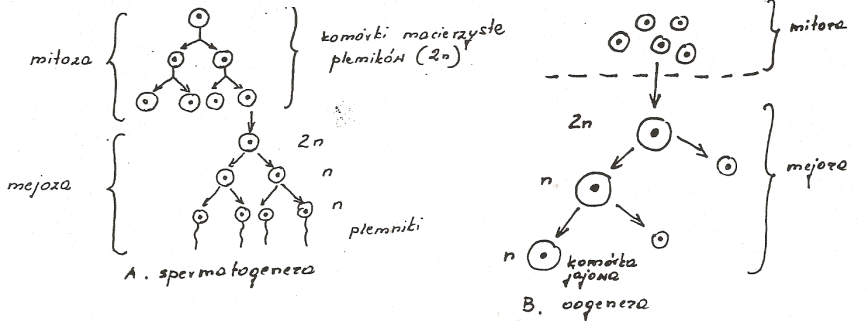 Zadanie 4.Plemniki i komórki jajowe to gamety uczestniczące w procesie zapłodnienia.Podaj po jednej cesze odróżniającej i jednej wspólnej dotyczących dojrzałej komórki jajowej i dojrzałego plemnika.Wydzielina gruczołu krokowego ma pH zasadowe, natomiast wydzielina pochwy jest lekko kwaśna. Na podstawie tej informacji wyjaśnij, jaka jest rola wydzieliny gruczołu krokowego w utrzymaniu przy życiu plemników, które zostały wprowadzone do pochwy.Każda ejakulacja zdrowego płodnego mężczyzny wiąże się z wprowadzeniem o dróg rodnych kobiety setek milionów plemników. Wyjaśnij znaczenie dla zapłodnienia komórki jajowej tak ogromnej liczby plemników.Wskaż dwie cechy budowy plemnika, które pozwalają mu w konsekwencji przeniknąć do komórki jajowej. Wybór każdej cechy uzasadnij.Oceń prawdziwość poniższych stwierdzeń dotyczących procesu zapłodnienia:Do zapłodnienia dochodzi zazwyczaj w rozszerzonej części jajowodu.Plemniki docierają do komórki jajowej wyłącznie dzięki witkom.W trakcie wędrówki plemniki pod wpływem wydzieliny dróg rodnych kobiety ulegają uzdatnianiuPo wniknięciu plemnika do niedojrzałej komórki jajowej następuje dokończenie II podziału mejotycznego oocytu.Zadanie 5.Schemat ilustruje proces bruzdkowania.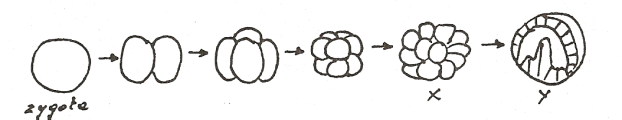 Zadanie 6.Rozmnażanie w warunkach środowiska wodnego i lądowego wymaga wykształcenia zupełnie innych przystosowań.Schematy ilustrują dwa typy jaj (schematy nie oddają różnic w wielkości). Określ warunki środowiska w jakich odbywa się rozwój zwierząt, których jaja przedstawiono na rysunkach A i B. Odpowiedź krotko uzasadnij. 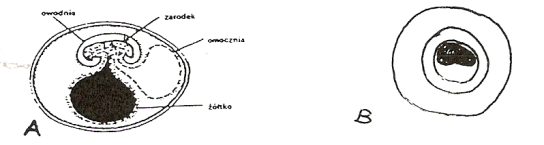 Wymień po 2 inne cechy (nie związane z budową jaj) przystosowujące organizmy do rozmnażania w warunkach środowiska wodnego i lądowego.Zadanie 7.Schemat przedstawia zarodki gada i ssaka.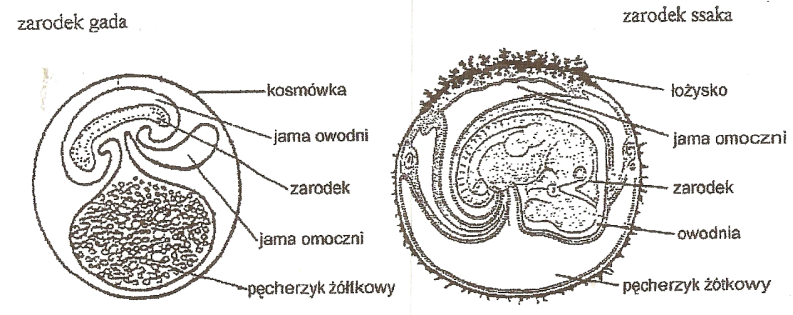 Zadanie 8.Łożysko to narząd występujący u ssaków wyższych w okresie ciąży.Wyjaśnij w jaki sposób powstaje ten narząd.Narysuj uproszczony schemat pokazujący 2 zasady działania łożyska, które zaznacz na schemacie. Określ podstawową różnicę występującą w budowie łożyska rzekomego i prawdziwego, które wpływają na przebieg porodu.Zadanie 9.Rozwój form młodocianych odbywa się w sposób prosty lub złożony.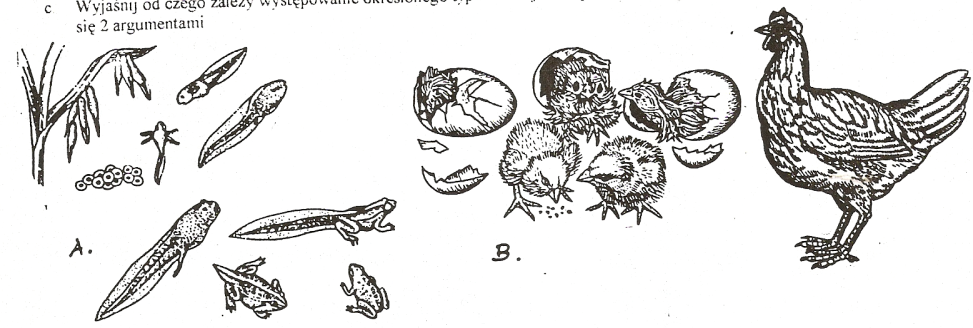 Zadanie 10.Podczas cyklu miesiączkowego zachodzi szereg zmian zarówno w jajnikach, jak i w błonie śluzowej macicy. Zmiany te są regulowane przez hormony płciowe jajników oraz hormony gonadotropowe przysadki. Schemat przedstawia zmiany zachodzące w obrębie endometrium.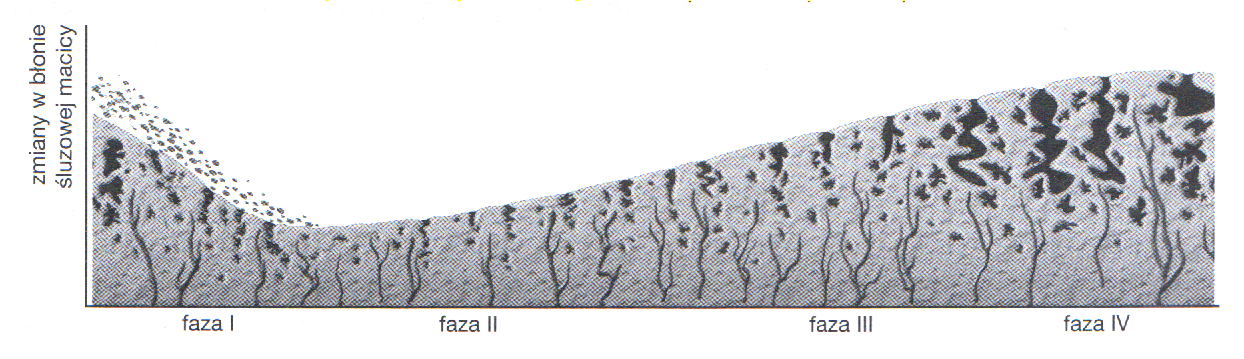 Podaj te hormony jajnika i hormony przysadki, które mają wpływ na zmiany zachodzące w błonie śluzowej macicy w fazie II.Podaj 2 argumenty potwierdzające tezę: Możliwość zajścia w ciążę i prawidłowy rozwój płodu zależą od odpowiedniego stężenia progesteronu.Wyjaśnij, co dzieje się w cyklu miesiączkowym, jeśli dojdzie do zapłodnienia.Wymień okresy postnatalne w życiu kobiety, w których zaleca się podejmowanie działań profilaktycznych, mających na celu zmniejszenia ryzyka zachorowania na raka szyki macicy. Podaj 2 przykłady tych działań.Problemem wielu ludzi jest niepłodność. Ocenia się, że około 20% małżeństw, prowadzących regularne współżycie płciowe i niestosujących środków antykoncepcyjnych, nie ma dzieci. Poda jeden argument za i jeden przeciw stosowaniu zapłodnienia pozaustrojowego (in vitro)Zadanie 11.W poniższej tabeli przedstawiono wyniki badań nad rozwojem żaby trawnej. Przeanalizuj te wyniki i wykonaj następujące polecenia.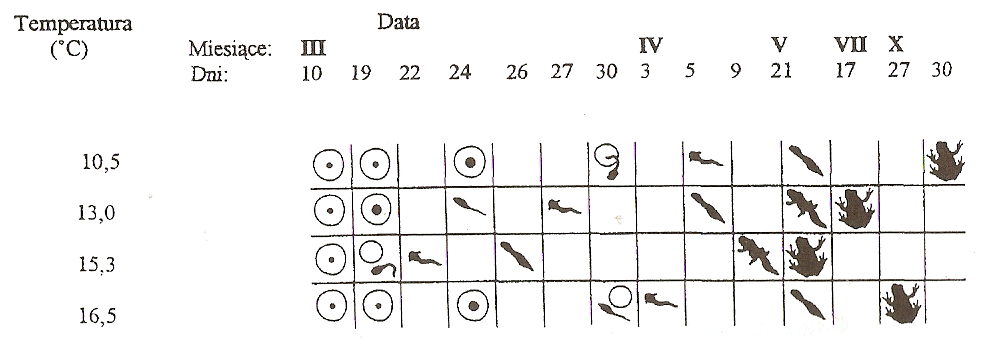 Zdanie 12.Na schemacie przedstawiono ludzki płód znajdujący się w macicy. Przeanalizuj rysunek i wykonaj poniższe polecenia.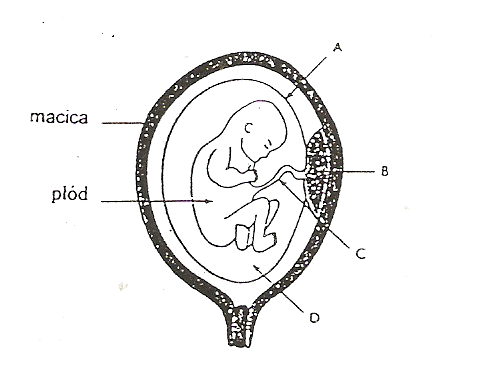 Zadanie 13.Zanalizuj poniższe schematy i porównaj przebieg i efekt procesów spermatogenezy i oogenezy wskazując 2 podobieństwa i 2 różnice.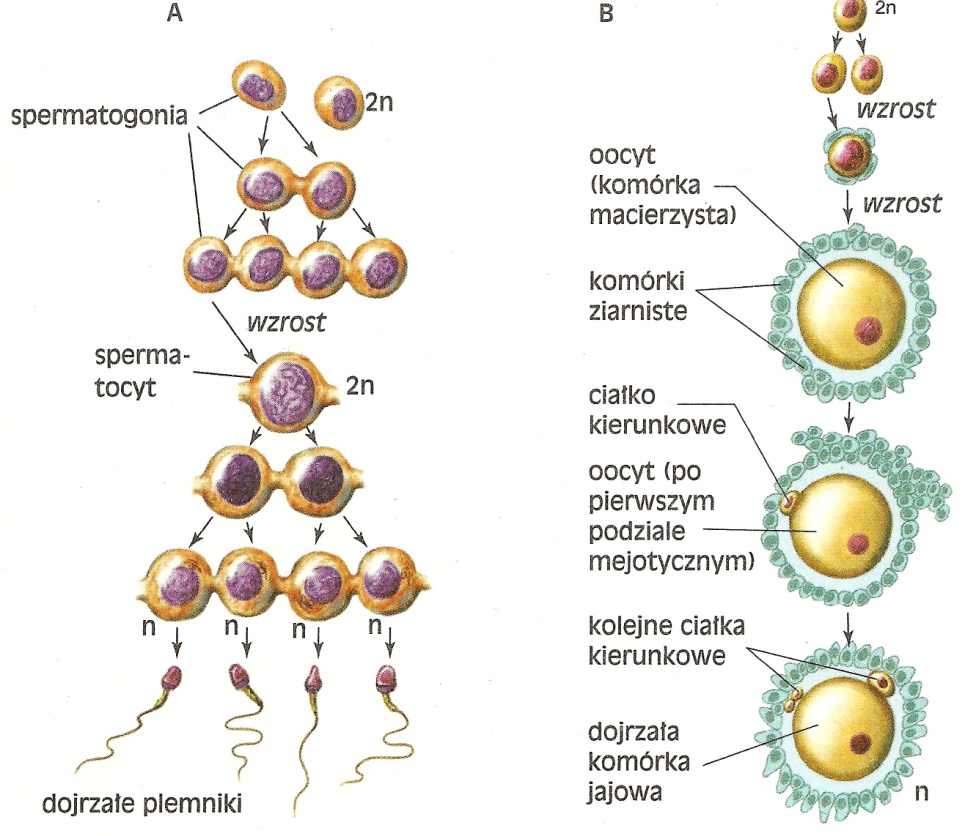 